Hotspot als Gruppenarbeit.	(Quellen auf Finnisch)	Kimmo Karttunen 11.10.2022 	Seite 1Ehemalige Mädchenschule, Joensuu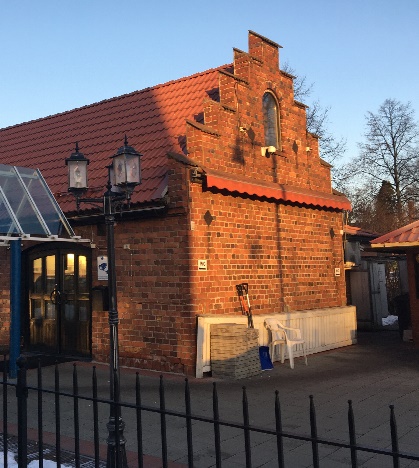 Geschichte Joensuun tyttölyseo – Wikipedia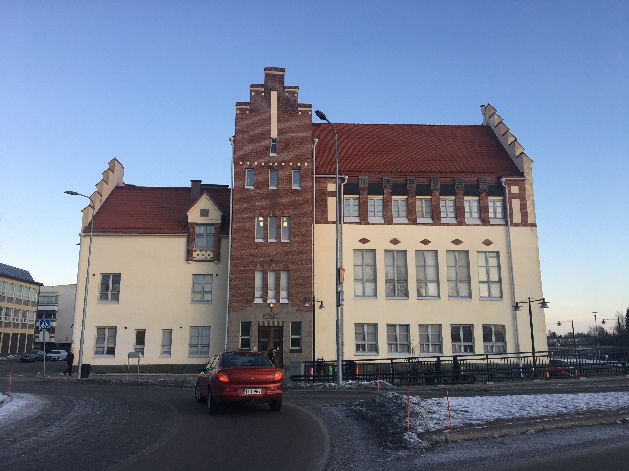 Perioden1865-19041904-1913Anfangs war die Mädchenschule schwedisch-sprachig. Und das in einem fast 100%ig finnisch-sprachigen Teil des Landes. 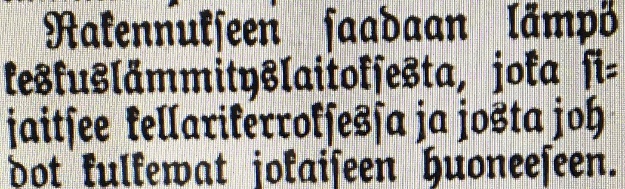 Zu erörtern: Warum war die Schule schwedisch-sprachig?Hintergründe der Schülerinnenb5df176091958d29f8a12e6f99ea7296.pdf (vaarakirjastot.fi)Woher kamen die Schüler?Ökonomische Hintergründe?Mit 11-17 Jahren ein Zimmer mieten. Wie, warum? (Siehe s. 2)Das neue Schulgebäude ab 1913Tyttökoulun tonttikiista kesti vuosia - heili.fiSchwierigkeiten am Anfang?Architekt?Bericht von dem Gebäude aus der Zeitung Karjalatar am 14.8.1913. (Teilweise als Kopie angeschlossen, Seite 2.)Schrift des Ausschnittes: FrakturDie Zeile 3 im Text (Foto oben) hat das Wort kellarikerroksessa (im Kelleretage) Welche Zeichen hat Fraktur statt ss? Warum?Ein Stück Text  in Fraktur, Seite 2. Haustechnik: Was war damals neu in diesem Gebäude? Alles funktionierte in den ersten Jahren noch nicht. Warum?Wer hat die Wasser- und Abwasserleitungen gebaut? Ist der Name bekannt?Zu welchem Zweck war das Nebengebäude im Foto oben ursprünglich? (Merke: Baujahr 1913!) Was ist von dem Nebengebäude heute geworden? Adresse: Rantakatu 32, 80100 JoensuuWofür wurde das Schulgebäude während des 2. Weltkrieges gebraucht? Siehe:  Sotapolku.fi - 22. Sotasairaala JoensuuDie Quelle für 9-12: https://joensuunlyseoseura.fi/historia/Wo studierten die Mädchen ab 1956?Die letzten Jahre der Mädchenschule?Was hat die Vereinigung der Mädchenschule undJungenschule in 1974 sehr leicht gemacht?Vorurteile bei der Vereinigung der zwei Schulen?Teil des Artikels ”Tyttökoulun uutta taloa katsomassa”14.08.1913 Karjalatar no 91 - Digitaaliset aineistot - Kansalliskirjasto 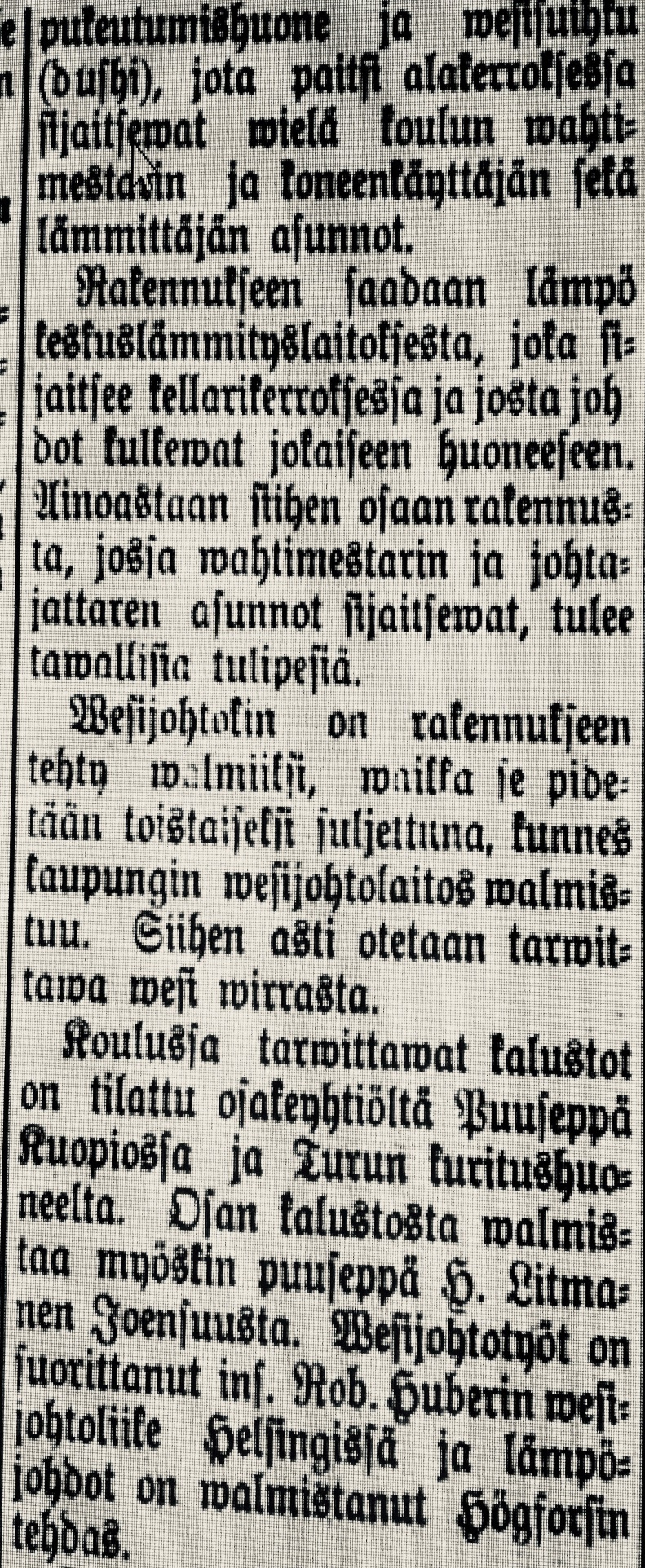 			Seite 2	„Kortteeri“  Quartier 30.08.1913 Karjalan	Sanomat no 98 - Digitaaliset aineistot - 		Kansalliskirjasto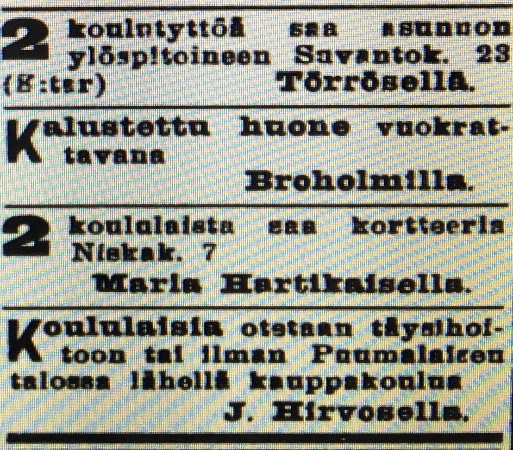 Didaktischer Hintergrund				Seite 3Didaktisierung eines Hotspots als Gruppenarbeit:Thema: Ehemalige Mädchenschule in Joensuu.Fach: Geschichte, Sprache der Lernenden: Finnisch.Material: 12 kleine Aufgaben basierend auf den gleichnamigen Hotspot.Dem Lehrer steht der fertige Hotspot zur Verfügung als Hilfe. Die Fragen desArbeitsblattes enthalten viele Links und Anregungen, um die Arbeit in diegewünschte Richtung zu lenken.Der Lehrer teilt die 12 Aufgaben der Arbeitsgruppe digital aus. Die TN arbeitenalleine oder in kleinen Gruppen mit Computern um die Antworten auf die Fragen zufinden und um einen entsprechenden Text zu verfassen und passende Fotos zufinden.Zeitaufwand: 45 Minuten Vorbereitung, teilweise kann zu Hause gearbeitetwerden.Auswertung: in der nächsten Stunde werden die Resultate vorgestellt(entweder mit PC und Beamer oder durch die Verfasser)Präsentation Zeitaufwand: ca 45-75 MinutenLernziel: Die Schülerinnen und Schüler sollen sich Objekten in ihrer eigenenStadt durch Recherche der historischen Wurzeln annähern.Sie sollen anhand alter Dokumente, die sie an vorgegebenen Stellenfinden können, feststellen, dass beispielsweise Gebäude in ihrer Stadteine Geschichte haben, von der sie nichts ahnen.Sie sollen lernen, Quellen und Dokumente in einen Zusammenhang zubringen und üben, ihre Ergebnisse in einem anschaulichen Vortragdarzustellen.Effekte: Schüler lernen etwas über „früher“Schüler erleben eine Begegnung mit alten Quellen, mit Archiven, mitalter Sprache und alter Schrift, sie tauchen ein in Vergangenheit, inTradition und Geschichte.Sie begreifen Zusammenhänge und entdecken Wurzeln.